Diciembre 2017 - para publicación inmediata. 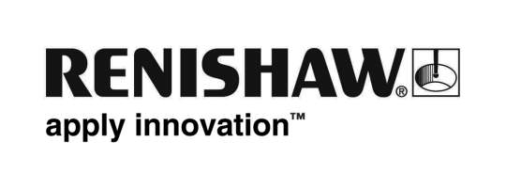 Para más información comuníquese con George Gibbons (+34 622 559 570).Fabricación aditiva metálica aplicada al sector aeroespacialRenishaw, junto con las empresas vascas Mizar y Addilan, participan en una jornada técnica sobre fabricación aditiva metálica aplicada al sector aeroespacial. Organizado por HEGAN, el Cluster de Aeronáutica y Espacio del País Vasco, el evento se enfocará únicamente en las aplicaciones aeroespaciales y se celebrará el próximo 15 de diciembre en el Parque Tecnológico de Bizkaia, Zamudio. Las piezas metálicas de fabricación aditiva se utilizan en el sector aeroespacial para componentes funcionales, como álabes de turbinas o sistemas de inyección de combustible. La optimización topológica de las piezas puede mejorar la funcionalidad y reducir el peso. Unas piezas más ligeras contribuyen a reducir el peso de la aeronave y, por consiguiente, el consumo de combustible.Para ver la agenda de las ponencias y registrarse (es gratis), haga click aquí. Plazos limitados.-FIN-